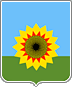 АДМИНИСТРАЦИЯМУНИЦИПАЛЬНОГО РАЙОНА БОГАТОВСКИЙСАМАРСКОЙ ОБЛАСТИПОСТАНОВЛЕНИЕот 03.07.2017 N 544О внесении изменений в Постановление администрации муниципального района Богатовский Самарской области от 24.06.2014 №794 «О межведомственной комиссии по мониторингу миграционной ситуации в муниципальном районе Богатовский Самарской области» 		В связи с кадровыми изменениями, администрация муниципального района Богатовский Самарской области ПОСТАНОВЛЯЕТ:		1. Внести следующие изменения в состав межведомственной комиссии по мониторингу миграционной ситуации в муниципальном районе Богатовский Самарской области, утвержденный Постановлением администрации муниципального района Богатовский Самарской области от 24.06.2014 №794:		1.1. Вывести из состава комиссии Харькову О.В., секретаря комиссии, Карякину Е.А., члена комиссии.		1.2. Ввести в состав комиссии Салманова А.В. – начальника отдела по охране труда администрации муниципального района Богатовский Самарской области, секретарь комиссии. 		2. Разместить настоящее Постановление в сети Интернет на официальном сайте органов местного самоуправления муниципального района Богатовский Самарской области.  		3. Настоящее  постановление вступает в силу со дня его размещения. Глава  муниципального района БогатовскийСамарской области                                                                                          В.В.ТуркинПавлова 21565